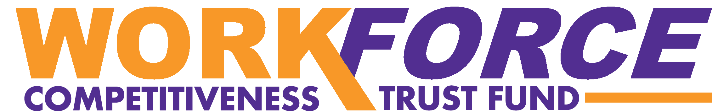 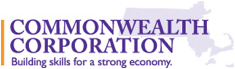 Request for Qualifications for theSenator Kenneth J. DonnellyWorkforce Success Grants forESOL-EnhancedTraining and Placement Programs Funded through the Workforce Competitiveness Trust Fund FY’20 AppropriationIssued by: Commonwealth CorporationRESPONSES DUE:  			September 23, 2020 by 11:59 PMUpload electronic submission to the following link: https://commcorp.tfaforms.net/328845CONTACT:  				Anthony BrittCommonwealth Corporation2 Oliver Street, 5th FloorBoston, MA 02109abritt@commcorp.org617-717-6909WEBSITE:				www.commcorp.orgESOL-ENHANCED TRAINING AND PLACEMENT PILOT PROGRAMSREQUEST FOR QUALIFICATIONSSection One: Grant Program Goals & Funding AvailabilityAbout the Funding Source: The Workforce Competitiveness Trust Fund (WCTF) was established through economic stimulus legislation passed by the Massachusetts Legislature in 2006 to develop training pipelines to meet the skill needs of businesses in high demand occupations and support partnerships of employers, education and workforce organizations to train and upgrade the skills of new and incumbent workers. The Legislature established the WCTF with two goals in mind:To improve the competitive stature of Massachusetts businesses by improving the skills of current and future workers, andTo improve access to well-paying jobs and long-term career success for all Massachusetts residents, especially those who experience structural, social, and educational barriers to employment success.In 2018, the Massachusetts Legislature voted to rename grant awards from the WCTF in memory of the late Senator Kenneth J. Donnelly, who was a steadfast champion of promoting workforce opportunities in the Commonwealth. This grant program is funded through the WCTF line item in the Fiscal Year 2020 State Budget (line item 7002-1075) and is administered by Commonwealth Corporation on behalf of the Executive Office of Labor and Workforce Development (EOLWD).Grant Initiative Goals: As part of an ongoing strategy given persistent racial inequities and related workforce challenges in the Commonwealth, and in the context of rapidly shifting economic conditions due to the COVID-19 pandemic, this initiative is intended to support pilot programs that will leverage learning from previous WCTF programming and ongoing best practices in ESOL educational services in order to reach populations who have traditionally experienced higher rates of unemployment and barriers to employment, including populations emphasized by the Black Advisory Commission and the Latino Advisory Commission (BAC and LAC), who have been major champions of advancing equitable workforce development initiatives in the Commonwealth.,Commonwealth Corporation seeks qualified partnerships that, upon successful grant award, will work with Commonwealth Corporation for a duration of three to four months to design or re-design a sector-based training and placement program that incorporates contextualized English for Speakers of Other Languages (ESOL) services in order to better serve individuals for whom English is not their first language and/or have limited English proficiency, resulting in improved job access and financial stability for individuals and their families while meeting employer demand for talent.Following the three-to-four-month program design period, each partnership will, upon review and approval of their implementation plan, be awarded funding to implement their program for approximately two years. Successful partnerships will build their capacity to provide language supports alongside occupational and work readiness skills training, while prioritizing community engagement/outreach, individualized coaching, and intensive placement and post-placement support services. We anticipate programs will need to include virtual/remote and hybrid learning approaches.Program Structure and Design Expectations: This program is structured in two phases following RFQ submission, including an approximately three-to-four-month-long Program Design Phase and an Implementation Phase of approximately two years:Partnerships will have three to four months to complete program design activities. Commonwealth Corporation will be engaged with partnerships throughout the Program Design Phase. Partnership members must commit to participating in a program design and technical assistance structure. Partnerships should plan for at least two (virtual) meetings per month during the Program Design Phase (tentative dates are likely to fall in a four-month span in Fall 2020 to Winter 2020-21:one meeting of all funded partnerships facilitated by Commonwealth Corporation in which the funded partnerships will focus on the identified program design topics for the monthone meeting between each partnership and Commonwealth Corporation to focus on key challenges or areas that are unique to each partnership’s program design activitiesAt the start of the Program Design Phase, Commonwealth Corporation will provide a template to be completed for each deliverable stage of the program design. The deliverables will be due regularly based on an agreed upon schedule. The following draft schedule, subject to further revision, identifies the program elements that each partnership will be expected to design and deliver. We are particularly interested in supporting the design and refinement of innovative models seeking to harness the potential of online learning and remote training strategies to support success in ESOL. Please note that we will tailor these topics to address the most pressing needs at the time, which may shift:Governor Baker established the Workforce Skills Cabinet (WSC) through an Executive Order to create a convening body to align programs and policies across the Executive Office of Labor and Workforce Development, the Executive Office of Education, and the Executive Office of Housing and Economic Development to support a comprehensive economic growth agenda and workforce strategy to meet employer needs. The WSC has established a common agenda for making public investments that includes supporting initiatives that address the following priorities: demand-driven, leverage partnerships, reflect regional plans, maximize increases in skilled workers, support chronically under and unemployed, leverage other state and federal funding, build on proven programs and sustainability. Through the Program Design Phase, Commonwealth Corporation and the partnerships will design programs that address these priorities.Target Population: This RFQ is seeking qualifications of partnerships that have experience working with populations facing specific barriers to employment. Applicants should be as specific as possible when describing their target population and their history and competence in working with them.In order to be eligible, an applicant’s proposed target population must:Be unemployed or underemployed individualsBe likely to experience barriers to gaining and retaining employment due to limited English proficiency and related cultural barriers to workforce success associated with speaking a language other than English as a first or primary language, among other barriersBe likely to benefit from a job training and placement program that incorporates all the following elements to support advancement along a career pathway: Support development of English competency skillsSkills training required for entry-level employment in the target occupationKnowledge regarding job market/employer recruitment/screening processActive job developmentIncorporation of work readiness skills (i.e. soft skills)Attainment of industry-recognized credentialsSupportive services (e.g. child care, transportation, housing, financial coaching, wrap-around services, etc.)Coaching and post-placement supportNote: this program is designed for individuals who are not currently enrolled in high school.-------------------------------------------In addition, we are interested in funding partnerships who have a demonstrated history of serving individuals from communities of color across the Commonwealth inclusive of, but limited to, people who identify as Black/African American, Indigenous, and/or Hispanic/Latino/a/X. Target Occupation: During the Program Implementation Phase, partnerships will be required to provide cohort-based training, job placement, and tailored support services that prepare individuals to meet business’ skill and work-readiness requirements for an in-demand occupation, and better equip them to manage and predict the real or perceived impact of increases in earned income on their benefit levels. An applicant may either propose to train individuals for an occupation in a single industry sector or for an occupation that exists in multiple industry sectors. In either case, the applicant will be required to identify the specific occupation to be targeted and commit to designing or enhancing a training program that prepares individuals for the specific occupation.We recognize that there are occupations with identical required skills and credentials for entry. Applicants may propose to train individuals for multiple target occupations if the required occupational skills and credentials are the same.Applications in response to this RFQ must identify a target region and include information about unmet demand for workers for the proposed target occupation. This information must come from regional employers and must include current and projected vacancies and any projected increase in demand for the proposed targeted occupation and skills, as well as credentials required for entry, to demonstrate that the occupation is of critical importance to employers in the region and that there is a need for a training and placement program. Applicants should consult with their local workforce board to gain information regarding the specific occupational priorities that have been developed through the Regional Workforce Skills Planning Initiative regional blueprint process. Additional points will be awarded for occupations within statewide priority areas (health care, information technology, and manufacturing cluster) or other specific regional priorities and critical occupational areas. There is a growing body of research demonstrating that job seekers benefit from starting at a higher wage and by participating in programs that provide information and coaching on career continuums beyond the first entry-level job. While we have not set a wage floor for proposed occupations, applicants will be required to provide evidence that the programs will place participants in jobs in which the combination of wages, employer-supported benefits and upward mobility pathways are likely to support the goal of increased earned income and economic stability. Such evidence might include:  the proposed target occupation has attainable opportunity for career advancement and wage progression within a reasonable time framethe employer partners invest in supporting entry-level employees’ career advancementthe employer partners provide sufficient benefits to support a transition from public benefits receipt in preparing for career advancementOutcome Guidance: Commonwealth Corporation will work with each partnership during the program design phase to determine an appropriate placement rate based on the specific needs of their proposed target population and their proposed target occupation in the context of current economic conditions. For context, Commonwealth Corporation has typically leveraged its collective experience in conjunction with the benchmarking report, “Apples to Apples: Making Data Work for Community-Based Workforce Development Programs” published by the Corporation for a Skilled Workforce to establish ambitious yet reasonable outcome projections.Cost per Placement: During the Program Design Phase, Commonwealth Corporation will work with each partnership to develop an implementation budget. Since this is a new initiative, we have not established a planned maximum investment target per participant served nor on a per employment outcome basis, which includes the number of participants who are placed in an unsubsidized job measured at 30 days retention; however, we will work closely with awarded participants to establish reasonable rates. We recognize that the cost per employment outcome is likely to vary across programs depending on the intensity of each program, especially relative to the planned level of ESOL services, coaching, education and training, job development and job placement activity, including planned investments in subsidized employment. The cost per employment outcome will include all expenses required to obtain an employment outcome, including individualized coaching related to improving financial stability and ESOL services, recruitment, training, support, program design, and program management. This amount does not include leveraged resources and funds contributed as match. Funds designated for the Program Design Phase will not be included when calculating the cost per outcome.Funding Availability and Structure: An estimated $1.5 million is available for this grant program. Commonwealth Corporation anticipates awarding a maximum amount of $375,000 each to at least 3-4 partnerships to engage in program design activities and subsequent program implementation. Of this amount, partnerships may request up to $25,000 for initial program design activities. At the conclusion of the Program Design Phase, each of these partnerships will be required to submit an implementation plan, detailed design, and budget for a training and placement program that will engage and prepare members of the proposed target population for jobs in the proposed target occupation. Upon review and approval of an implementation plan, Commonwealth Corporation intends to award these partnerships funding to implement their training and placement program starting in winter 2020 / spring 2021. Partnerships will have approximately two years to deliver their program. Each partnership’s program design must include a set of services that are necessary for their proposed target population to enter and maintain employment and succeed in their proposed target occupation. Allowable Costs:  Program design funds may be used for reasonable costs associated with the design of a training and placement program for the proposed target population. If applicable, implementation funds may be used for reasonable costs associated with the implementation of a cohort-based training and placement program that incorporates ESOL services alongside individualized supportive services for participants. Additional guidance is provided in Section Five.Matching Funds: Partnerships will be required to provide a 30% match of total awarded funds both during the Program Design and Implementation Phases. Match may be cash or in-kind. With this submission, applicants must demonstrate a match contribution of 30% that may include: staff time to engage in program design, rent and associated operating costs not charged directly to the grant, curriculum development, and other expenses related to designing a cohort-based training and placement program that incorporates ESOL services alongside individualized supportive services for participants.Payment: Funds will be disbursed on a cost reimbursement basis. We anticipate that lead applicants for each partnership will submit invoices digitally for the Program Design Period using the required invoice template supplied by Commonwealth Corporation. Partnerships will only be reimbursed for expenses incurred during the period of the contract. Lead applicants for each partnership will be required to maintain and submit, upon request, back-up documentation for expenses and match contributions.Section Two: Eligible Lead Applicants & PartnersRequired Partnership Qualifications: Partnerships must ensure they have all the partners needed to reach and support their target population in securing employment for their target occupation. Each partner must commit to engaging fully in program planning, development, and implementation in order to design or re-design components of a training and placement program. Each partner must demonstrate their commitment to the design and implementation process. Each partner must also outline their role and anticipated activities. Each partner’s commitments, roles and activities must be provided either through a signed Memorandum of Agreement (MOA) among partners or through the submission of separate letters of commitment.Eligible Lead Applicants: The following organizations are eligible to apply as lead applicants on behalf of a partnership:Community-based organizations, including adult basic education providersEmployers with operations in Massachusetts and that employ Massachusetts residents in the proposed target occupationEmployer associationsHigher education institutionsLabor organizationsLocal workforce development entitiesLocal workforce boardsNonprofit education, training or other service providers One-stop career centersVocational education institutionsLead Applicant Qualifications: Lead applicants will:Serve as the convener of partnering organizations necessary to achieve the overall project goals, including, but not limited to, coordinating the design of the project, developing an appropriate budget, negotiating agreement of the project performance management measures, and coordinating all activities of the project.Have experience with grant management and operational capacity to manage public funds.Be committed to working collaboratively with Commonwealth Corporation to ensure that the program is designed to meet participants’ needs and achieve planned outcomes, including an intention to incorporate robust remote learning and virtual training strategies Have interest and capacity to engage in open communication about successes and challenges related to the ESOL initiative with state agency stakeholders and other key partners.Required Partners: Partnerships must include a minimum of two businesses with operations in Massachusetts and that employ Massachusetts residents in the proposed target occupation. Business partners must demonstrate the following through the MOA or letter of commitment:Demonstrated Demand: Vacancies and/or hiring needs for workers in the proposed target occupation and a commitment to a candidate-sourcing strategy that includes recruiting and training members of the proposed target population as a solution to meet this demandExpertise with Technical, Soft Skill and Work Readiness Requirements: Ability to articulate the technical, soft skills, and work readiness requirements for entry-level employment in the proposed target occupation as well as a commitment to provide time to work with partners to design a program that will prepare members of the proposed target population for successful employment in the proposed target occupationPlease note that if workers in the proposed target occupation at participating businesses are covered by a collective bargaining agreement, the union that represents the workers must also demonstrate partnership through either a signed Memorandum of Agreement or Letter of Commitment.ESOL Training Provider: while not required to be the lead, we anticipate that the most successful ESOL-enhanced, sector-based partnerships will incorporate a deep partnership with a provider of ESOL training services. At this early stage, we are not requiring this partner to fulfill a specific set of responsibilities beyond providing integrated ESOL training services during program implementation and providing consultation on design during the program design phase; however, successful applicants will clearly indicate which of the “required roles” in Section 2E below are likely to be carried out by this partner and the nature of their partnership. This partner must sign a MOA or letter.MassHire Workforce Board: Partnerships are required to include their local workforce board in a capacity that complements the overall structure and strategy of the proposed program. Workforce board staff have substantial knowledge about business demand for workers in their region. They can also identify opportunities to leverage local publicly funded workforce system capacity. Many MassHire Workforce Boards have staff with experience in designing and managing strategic sector-based initiatives and in convening and facilitating industry sector partnerships. This partner must sign a MOA or letter. Applicants can access a list of MassHire Workforce Boards at the following link: https://www.mass.gov/service-details/connect-with-your-local-masshire-workforce-board. MassHire Career Center: Partnerships are required to include their local career center in a capacity that complements the overall structure and strategy of the proposed program. MassHire Career Centers provide job search assistance to large numbers of job seekers each year and may be able to assist with participant recruitment and selection as well as job search preparation. They also have relationships with regional employers and may be a resource for supporting job development and placement activities. This partner must sign a MOA or letter. Applicants can access a list of MassHire Career Centers at the following link: https://www.mass.gov/how-to/find-a-masshire-career-center.Required Roles: We seek partnerships that, among the members, demonstrate the expertise and/or resources to be successful. Partnerships must identify and include organizations, in addition to at least two Massachusetts employers, who can fulfill the following roles:Participant Recruitment and Support ServicesCultural Responsiveness/Competence: Expertise in cultural competence/responsiveness and experience working with the proposed target population, inclusive of communities of color;Strategies for Outreach to the Target Population, including Referral Capacity: Successful outreach and engagement strategies and robust recruitment of the proposed target population, including ability to refer members of the target population to the program by leveraging relationships with individuals who are English language learning services; andComprehensive Case Management/Coaching Services: Experience in delivering and/or providing access to comprehensive case management and transitional coaching services to individuals/families who face barriers to employment;Expertise in supporting individuals in improving their economic stability in the context of their family/household, including developing social networks, financial skills and managing needs (e.g. housing, child care, transportation, DTA benefits, immigration, etc.).Work Readiness, Occupational Training, and Job PlacementExpertise in Providing ESOL Training Services: Qualifications and experience in developing and implementing contextualized English for Speakers of Other Languages training and services;Expertise in Workforce Training: Qualifications and experience in developing and implementing workforce training for the proposed target occupation;Expertise in Competency-Based Work Experience: Expertise in structuring competency-based work experience and strong relationships with employers; andJob Development, Placement, and Retention Services: Knowledge regarding regional job market, and employer recruitment and screening processes for the proposed target occupation; and Expertise in job development and placement services, including post-placement supports to promote retained employment.Examples of such partners include, but are not limited to, local service offices of public agencies, one-stop career centers, workforce development boards, employer associations, labor organizations, institutions of higher education and vocational technical education institutions, housing agencies, and non-profit education, benefits counseling partners, training or other service providers. During the COVID-19 pandemic and until notified otherwise, pilots will be encouraged to explore the feasibility of virtual service delivery. While not required for this application stage, Commonwealth Corporation will work with selected partnerships to incorporate elements of virtual service delivery and remote training options into their new program designs.Section Three: Submission Schedule & Instructions for Submission Clarification Period: Questions about this Request for Qualifications will be accepted in writing through September 9, 2020 by 5:00 PM. Please submit all questions via email to Anthony Britt at abritt@commcorp.org. All questions will be responded to and posted on Commonwealth Corporation’s website at www.commcorp.org on a weekly basis and no later than September 14, 2020. Applicants can sign up at the following link to receive email notifications when new responses are posted: https://commcorp.tfaforms.net/328844. However, all potential applicants are advised to check the Commonwealth Corporation’s website periodically for additional information and updates until submissions are due.Qualifications Submission Instructions: Applications are due on September 23, 2020 by 5:00 PM. Please upload your digital submission to the following link: https://commcorp.tfaforms.net/328845. In order to upload your submission, you will need to complete a form that provides the following information: (1) the Name of the lead applicant organization, (2) the lead applicant organization’s Federal Employer ID Number, (3) the lead applicant organization’s Department of Unemployment Assistance ID Number, (4) the Total Program Design Funds Requested, and (5) the lead applicant organization’s Primary Contact Person (to be notified upon decision of grant award). Applicants should review all components prior to uploading in order to ensure they have completed all the required information. Narrative forms must be submitted in MS Word file format. Budgets must be submitted in MS Excel file format. Signed MOAs or letters of commitment must be scanned and submitted in the form of a single PDF file. COGS must be submitted in the form of a single PDF file. Should you encounter any submission issues, please contact Anthony Britt at abritt@commcorp.org or 617-717-6909.Qualifications Submission Package Components: The following documents make up the required components of the Qualifications Submission Package. Failure to provide any of the documents or materials listed below may result in the disqualification of the application.  Project Profile: Attachment 1 is the Project Profile. Complete each question on the Project Profile. You may adjust the spacing in this section to accommodate your answers. Do not delete any of the questions. There is no page limit for Attachment 1, but we ask that you limit responses only to what is necessary to answer each question sufficiently. Program Design Narrative Form: Respond to all questions on the Program Design Narrative Form. Attachment 2 has a five-page limit including charts. We ask that you limit responses only to what is necessary to answer each question sufficiently. You may adjust the spacing in this section to accommodate your answers. Do not delete any of the questions. Partnership Qualifications Chart: The Partnership Qualifications Chart asks you to describe which partner has the relevant experience or expertise for each required qualification that is listed. Please refer to Section 2 for a more detailed list of qualifications. You should include specific examples of their experience or expertise in the designated area. It is likely that their qualifications will align with their specific role during the Program Design or Implementation Phase. While it is likely that multiple partners may have the required qualifications, we ask that you list at least one but no more than two (2) organizations for each category, and keep in mind that all partnerships are required to include at least two Massachusetts-based businesses, one MassHire Workforce Board, one MassHire Career Center, and an ESOL training provider. Do not delete any of the questions. Attachment 3 has no page limit and you may adjust the spacing in this section to accommodate your answers; however, we ask that you limit responses only to what is necessary to answer each question sufficiently.Memorandum of Agreement or Letter of Commitment: Each partner must demonstrate their commitment to the design and implementation process for this initiative. Each partner must also outline their role and anticipated activities.  Each partner’s commitments, roles and activities must be provided either through a signed Memorandum of Agreement (MOA) among partners or through the submission of separate letters of commitment. This component pertains to all partners in addition to the required employer partners. See Section 2 for more information about required partner commitments.Program Design Phase Budget, Budget Narrative, and Match Contribution Form: Attachments 5a, 5b, and 5c are the Program Design Phase Budget, Budget Request Narrative and Match Narrative Forms. These are included as a separate MS Excel Workbook labeled “Program Design Budget Forms.” You must submit a detailed budget request using the provided forms. The budget will also become the financial basis for any grant award, and for making cost reimbursement payments over the course of the three-to-four-month Program Design phase. Commonwealth Corporation reserves the right to modify application budgets prior to and/or after grant award. Applicants are required to submit the provided excel document, which consists of ONLY templates for a Program Design Budget of up to $25,000 and Program Design Match Contribution Form with at least a 30% match (in-kind and/or cash).Certificate of Good Standing: All lead applicants* must submit a Certificate of Good Standing from the Massachusetts Department of Revenue. This should be included in your Qualifications Submission Package and labeled Attachment 6. *Please note that community colleges, public vocational technical high schools, and public state universities serving as the lead applicant do not need to submit a Certificate of Good Standing.Section Four: Submission Evaluation Process & CriteriaProposal Evaluation Process: Qualifications submitted in response to this solicitation will be reviewed by Commonwealth Corporation and the Executive Office of Labor and Workforce Development, with the participation of other state partners.	The review process will consist of the following steps:Step 1: Threshold Criteria ScreeningSubmissions will be screened for completeness, conformity to the program requirements, and timeliness of response. Submissions that are incomplete, non-conforming, or late may not be considered.Step 2: Compliance ScreeningCommonwealth Corporation will conduct an analysis to ensure all lead applicants are in compliance with state and federal law. Lead applicants are encouraged to review these criteria and ensure they are in compliance prior to submitting an application. Commonwealth Corporation will conduct the following reviews to ensure compliance:Ensure applicants are in good standing with the Massachusetts Department of Revenue. Commonwealth Corporation will conduct this screening by reviewing the Certificate of Good Standing (C.O.G.S.) submitted in the Qualifications Submission Package. Please note that community colleges, public vocational technical high schools and public state universities serving as the lead applicant do not need to submit a Certificate of Good Standing.Please follow this guidance when requesting and submitting a Certificate of Good Standing from the Department of Revenue:The Certificate of Good Standing from the Department of Revenue is NOT the same and should not be confused with a Certificate of Incorporation from the Secretary of StateC.O.G.S. must be less than six months oldPlease visit the Department of Revenue’s website: (http://www.mass.gov/dor/businesses/programs-and-services/certificate-of-good-standing.html) for more information about the C.O.G.S. and to complete an online application to obtain a CertificateApplications for a C.O.G.S. can take 4-6 weeks to be processedEnsure applicant is in full compliance with all obligations to the Department of Unemployment Assistance, Department of Industrial Accidents, and any other obligations to the Commonwealth of Massachusetts. Commonwealth Corporation will work with the Department of Unemployment Assistance to conduct this review.  Step 3: Review CommitteeA review committee will review and score all eligible submissions. Review results will be documented. Commonwealth Corporation reserves the right to request additional information from any applicant to ensure that the review committee has a complete understanding of the program concept.Submissions will be reviewed and scored based on the following criteria: Step 4: Notification of Grant Award StatusAll applicants will be notified of their award status by email. Additional Evaluation Notes:  In addition to the scoring system outlined above, Commonwealth Corporation reserves the right to consider only submissions that, in our sole judgment, are complete and responsive to the solicitation’s requirements and include all required application components. Additionally, Commonwealth Corporation and the Executive Office of Labor and Workforce Development reserve the right to consider other criteria in making competitive awards among comparably qualified applicants. This includes the right to consider applications that propose to serve specific populations that may meet criteria related to additional funding identified for this initiative following the posting of the RFQ. Commonwealth Corporation reserves the right to reject any and all applications, or to accept any and all applications, in whole or in part, if deemed to be in the interest of the Commonwealth Corporation or the Commonwealth of Massachusetts to do so.  This RFQ does not commit Commonwealth Corporation to award any contracts. Upon submission, all applications become the property of Commonwealth Corporation. Commonwealth Corporation is not responsible for electronic submissions that are not received by Commonwealth Corporation. We reserve the right to use sources of funding other than WCTF FY’20 to support proposals submitted in response to this solicitation. If applicants propose to use other funding sources to support the implementation of the proposed program, Commonwealth Corporation reserves the right to consult with the other funders to ensure appropriate alignment of resources. Appeals: Appeals of the funding decision may be filed with Christine Abrams, President/CEO, Commonwealth Corporation, 2 Oliver Street, 5th Floor, Boston, MA 02109. Appeals must be filed within fifteen (15) days of the date of Commonwealth Corporation’s notice to unsuccessful bidders. The President may decide to hold an informal review of the decision, and may decide to grant an appeal, deny an appeal, or modify an award based on information provided during the informal review. Audited Financial Statements and Verification of Fiscal Management Capacity: All applicants that are selected for an award will be required to submit a copy of the organization’s most recent audited financial statement prior to the execution of a final contract. In addition, prior to the grant award, Commonwealth Corporation staff may review an organization’s fiscal systems and internal controls to verify that the organization has the capacity to manage public grant funds and administer the program.Project Terms and Conditions: Grantees will be required to abide by Commonwealth Corporation’s Standard Contract Terms and Conditions, which will be provided during contract negotiation. Applicants may review these terms and conditions prior to submitting an application by contacting Anthony Britt at abritt@commcorp.org to request a copy. In addition, all final contracts are subject to negotiation of a final statement of work.Section Five: Summary of AttachmentsThe following attachments must be submitted by all applicants: Attachment 1: Project ProfileAttachment 2: Program Design Narrative FormAttachment 3: Partnership Qualifications ChartAttachment 4: Memorandum of Agreement or Letter of CommitmentAttachment 5a, 5b, and 5c: Program Design Phase Budget,Program Design Budget Narrative, and Program Design Match Narrative FormsAttachment 6: Certificate of Good StandingAttachment 1: Project ProfilePlease complete each question on the Project Profile. You may adjust the spacing in this section to accommodate your answers. Do not delete any of the questions. There is no page limit for Attachment 1, but we ask that you limit responses only to what is necessary to answer each question sufficiently. Please note: This symbol ^ identifies information which you will also need to enter on the online submission form (see Section 3B Qualifications Submission Instructions).Attachment 2: Program Design Narrative FormRespond to all questions on the Program Design Narrative Form. Attachment 2 has a five-page limit including tables, charts, figures, and appendixes. We ask that you limit responses only to what is necessary to answer each question sufficiently. You may adjust the spacing in this section to accommodate your answers. Do not delete any of the questions. 1. Past Performance: We are interested in funding organizations that have a track record of success and qualifications/capacity with grant management and fiscal coordination of workforce development programs. Please tell us about a recent grant for the same or similar program that the lead applicant was responsible for managing. Within your response, which may include a table or other visual representation, please provide the following: name of the funding agency/organization and the source of funds,amount of funds,period of performance,number of participants,how you measured the success of your program, andspecific performance data.2. Need for Project: Within this section, please describe the need for your proposed program within your region by addressing the following points:What is the geographic area you are proposing to serve?  What labor market problem are you seeking to solve? What has worked well within your partnership or an existing program that can be built upon?What is currently not working within your partnership or an existing program and how do you propose to address it by engaging with us during the three-to-four-month Program Design Phase? Please describe your priorities, including how the integration of job training and ESOL training services might address this previously described labor market problem?As informed by your partnership discussions with local MassHire system partners, please provide context for how your proposed program aligns with the priorities identified through the Regional Workforce Skills Planning Initiative regional blueprint process as well as with your own organization’s priorities for the next three years.We are interested in understanding the ways in which your proposed program might interact or align with other English language learning programs and initiatives you might be involved in. If known, please describe and indicate the funding source in your response (e.g. DESE, DHE, etc.).3. Target Population: Within this section, please describe the specific population that you plan to serve   in accordance with the criteria outlined in Section 1D by responding to the following points:Describe the specific target population you plan to serve (this can be a more specific sub-set of the WCTF target population criteria outlined in Section 1D).Indicate which languages are most relevant to your proposed target population in accordance with the criteria outlined in Section 1D. At this point is there a specific English skill attainment level you will be targeting for participation in the program?Provide an explanation of why your chosen population is an appropriate match with the proposed target occupation(s) described in Attachment 2, Section 4.Describe how you anticipate recruiting individuals for the program? Your response may reference the track record and experience of partnership member organizations in recruiting and working with the target population.Describe how you have or are thinking of approaching your engagement with the proposed target population differently in the context of the COVID-19 pandemic and the racial inequities historically associated with long periods of economic recovery in the United States.As noted in Section 1A, this we intend to leverage successful practices from on-going ESOL programs to enhance current capacity in Massachusetts. Awardees will create targeted career pathways, aligned ESOL education, occupational training and individualized coaching while also expanding partnerships with local workforce and social service organizations in low-income communities of color. Please describe how your partnership would work towards these dual objectives informed by the work of the Black Advisory Commission and Latino Advisory Commission (BAC/LAC).,4. Target Occupation: Within this section, please describe the specific occupation that you plan to target   in accordance with the criteria outlined in Section 1E and explain the regional demand for the proposed target occupation by addressing the following points:Which occupation will your program prepare participants for?How did your partnership determine that there are and will be a sufficient number of vacancies in this occupation within your region?Given the growing importance of flexible work options amidst the COVID-19 pandemic, how would you describe the current or potential availability of telework options for this occupation?Based on your conversations with employers and other evidence, how would you describe the opportunities for advancement within this occupational track? Using the table below, provide evidence that there will be sufficient job vacancies in the target occupation among partner employers when participants are prepared for placement (over the duration of the implementation period: approximately 4/1/2021 – 3/31/2023): Attachment 3: Partnership Qualifications ChartIn the following Partnership Qualifications Chart, describe which partner has the relevant experience or expertise for each required qualification listed below. Please include specific examples of their experience or expertise in the designated area and cite specific performance data, where available (e.g. job placement outcomes, number of participants, etc.). It is likely that their qualifications will align with their specific role during the Program Design or Implementation Phase. While it is likely that multiple partners may have the required qualifications, please list at least one but no more than two (2) organizations for each category, and keep in mind that all partnerships are required to include at least two Massachusetts-based businesses among other required partners. Partner organizations may be repeated. Do not delete any of the questions. Attachment 3 has no page limit and you may adjust the spacing in this section to accommodate your answers; however, we ask that you limit responses only to what is necessary to answer each question sufficiently. Please refer to Section 2 for a more detailed list of qualifications.Attachment 4: Memorandum of Agreement or Letter of CommitmentMemorandum of Agreement or Letter of Commitment: Each partner* must demonstrate their commitment to the design and implementation process for this grant initiative. Each partner must also outline their role and anticipated activities. Each partner’s commitments, roles and activities must be provided either through a signed Memorandum of Agreement (MOA) among partners or through the submission of separate letters of commitment. See Section 2 for more information about required partner commitments.*Please note: this includes all required partners AND additional partners.Attachment 5a, 5b, 5c: Program Design Phase Budget FormProgram Design Phase Budget, Budget Narrative, and Match Contribution Form: Applicants are required to submit a separate budget form, narrative and match contribution form. Budget amounts must be reasonable and consistent with proposed activities. Applicants must also provide a 30% match of total awarded funds. Refer to Attachment 5a, 5b & 5c: Program Design Phase Budget, Budget Narrative, and Match Contribution Forms in your application package for instructions to complete the budget.General Instructions: the proposed budget must be submitted using the following attachments provided in MS Excel file format:Budget Form (Attachment 5a)Budget Request Narrative Form (Attachment 5b)Match Contribution Narrative Form (Attachment 5c)Budget Form (Attachment 5a): serves as a cover sheet to the Budget Request Narrative and Match Contribution Forms. Although it is formatted with formulas, please check all amounts for accuracy prior to submission. Budget Request Narrative Form (Attachment 5b): outlines all of the project costs for which you are requesting grant funds. This budget should be based upon design phase duration (three-to-four months). Each line item amount should have clear and sufficient cost rationale. Applicants must complete the following columns for each line item for which they are requesting funds:Actual Cost (AC) or Cost Allocation (CA): Please identify whether these expenses will be charged based upon actual costs or a cost allocation plan. Please note: Applicants awarded funding will be required to provide a copy of their cost allocation plan during contract negotiations. If the cost allocation plan does not include sufficient detail or is updated on a monthly or ongoing basis, this updated information must be included along with other required back-up during specified monthly invoices. Any changes to this plan must be submitted to Commonwealth Corporation for the duration of the grant.Description of use of funds: Please include a description to explain how funds will be used. Calculations: To reduce calculation errors, please use these two columns to include the rate and unit of measurement used to calculate each line item. Instructions for specific line items are included below in the Category Instructions. Applicants may include additional detail in the description of use of funds column to explain any expenses that do not conform to the standard unit of measurement @ rate calculation format. Match Contribution Form (Attachment 5c): following the same format and process as the Budget Request Narrative Form, the Match Contribution Form outlines all the project costs that will be funded from other sources. Each match line item amount should have clear and sufficient cost rationale. Please follow the Category Instructions below for completing the Budget Request Narrative and Match Contribution Forms and remember to check all amounts for accuracy prior to submission.Category Instructions: Budget Request Narrative FormA. Salary & FringeSalary: This category is for project costs related to staff that will be performing project-related functions and will be on the payroll of the lead applicant only.  The budget should include:each staff person (name, if known and job title) on a separate lineactual rates of pay each staff person will receive for compensation in the column labeled “Rate/hour” the quantity of hours each staff person will work on this grant in the column labeled “hours”Grantees may not invoice Commonwealth Corporation for staff roles that are not included on the budget in the contract. Grantees may charge a higher hourly rate than the rates listed in the budget in the contract. However, grantees are responsible for ensuring that the staffing structure outlined in the contract is maintained. Commonwealth Corporation will not approve a modification to add additional funds to staffing in order for the grantee to maintain the staffing structure included in the contract. Therefore, we encourage all grantees to review any significant staff changes with Commonwealth Corporation prior to making the change to ensure an adequate staffing structure is maintained. Applicants should factor in any proposed increases over the grant period into the average hourly rate. Fringe: This line item is for fringe benefits for internal staff. The budget should include the percentage used to calculate the actual budgeted dollar amount. The budget should also include details about the benefits included in rate and the rate associated with each benefit. B. Other Program Design CostsTravel: This category is for lead applicant staff travel required to achieve the project goals. The budget should include a description indicating the need for the proposed travel, destinations, and mode of travel.  The budget should include the mileage rate in the column labeled “rate” and the total number of miles in the column labeled “unit.” Mileage will not be reimbursed beyond the current federally approved rates. Please keep in mind that mandatory meetings are virtual at this time.Space Rental: This category is for space rental related to project activity. If funds will be allocated on a cost allocation basis, the average monthly cost should be included in the column labeled “rate” and the duration of your grant in the column labeled “unit.” If costs will be charged on an actual cost basis the actual monthly cost of rent should be included in the column labeled “rate” and the duration of your grant in the column labeled “unit.”Telephone & Communications: This category is for telephone and other communication costs related to project activity. If funds will be allocated on a cost allocation basis, the average monthly cost should be included in the column labeled “rate” and the duration of your grant in the column labeled “unit.” If costs will be charged on an actual cost basis the budget should include the actual monthly cost of telephone & communications in the column labeled “rate” and the duration of your grant in the column labeled “unit.”Equipment Rental & Lease: This category is for rental or lease of office equipment necessary for implementation of the project. The budget should include a list of items to be leased. If funds will be allocated on a cost allocation basis, the average monthly cost should be included in the column labeled “rate” and the duration of your grant in the column labeled “unit.” If costs will be charged on an actual cost basis include the actual monthly cost of equipment rentals in the column labeled “rate” and the duration of your grant in the column labeled “unit.”Equipment Purchase: This category is for equipment purchases. The budget should include a list of items to be purchased. The budget should include the cost of the item in the column labeled “rate” and the total number of units that will be purchased in the column labeled “unit.”  Postage & Mailings: This category is for postage and mailing related to project activity. The budget should include a description of the use of these funds. If funds will be allocated on a cost allocation basis, the budget should include an average monthly cost in the column labeled “rate” and the duration of your grant in the column labeled “unit.” If costs will be charged on an actual cost basis over the duration of the grant, the budget should include the total cost of postage in the column labeled “rate” and fill in a number “1” in the column labeled “unit.”Publication/Print/Copying: This category is for publication, printing and copying related to project activity. The budget should include a description of the use of these funds. If funds will be allocated on a cost allocation basis, include an average monthly cost in the column labeled “rate” and the duration of your grant in the column labeled “unit.” If costs will be allocated on an actual cost basis over the duration of the grant, include the total cost of publication, printing and copying in the column labeled “rate” and fill in a number “1” in the column labeled “unit.”Meeting Expenses: This category is for meeting expenses related to project activity. The budget should include a description of the use of these funds. The budget should include a meeting cost rate in the column labeled “rate” and the total number of meetings that will be held over the duration of your grant in the column labeled “unit.”Office Supplies & Materials: This category is for office supplies related to project activity. The budget should include a description of use of these funds. If funds will be allocated on a cost allocation basis, the budget should include an average monthly cost in the column labeled “rate” and the duration of your grant in the column labeled “unit.” If costs will be charged on an actual cost basis over the duration of the grant, the budget should include the total cost of office supplies & materials in the column labeled “rate” and fill in a number “1” in the column labeled “unit.”Marketing & Advertising: This category is for marketing and advertising related to project activity. The budget should include a description of use of these funds.  The budget should include the cost of the advertisement in the column labeled “rate” and the number of times you plan to run the advertisement in the column labeled “unit.”Training Materials: This category is for expenses related to the purchase of training materials related to project activity. The budget should include a description of the training materials. The budget should include the cost per unit of the training materials in the column labeled “rate” and the cost per unit in the column labeled “unit.”  C. Contracted ServicesContractors: This category is for expenses related to contracted services, including any contracted services to fulfill required staffing roles. The budget should include a description of the use of funds including the name of the organization or individual that will be contracted to perform this service. The budget should include the hourly rate in the column labeled “rate” and the quantity of hours each task will require in the column labeled “unit.” Each contractor should be listed on a separate line.   D. Indirect Costs This category is for indirect costs. Indirect costs are costs incurred for common or joint objectives that are not easily identifiable to a single grant and benefit multiple programs. Grantees must apply indirect costs through the use of an approved indirect cost rate or an approved cost allocation plan. A copy of the cost allocation plan must be supplied during contract negotiations. Any changes to this plan must be submitted to Commonwealth Corporation for the duration of the grant.Attachment 6: Certificate of Good Standing from the MA Dept. of RevenueAll lead applicants* must submit a Certificate of Good Standing from the Massachusetts Department of Revenue. This should be included in your Qualifications Submission Package and labeled Attachment 6. *Please note that community colleges, public vocational technical high schools, and public state universities serving as the lead applicant do not need to submit a Certificate of Good Standing. Organizations in this category should upload a brief document stating this exemption.Please follow this guidance when requesting and submitting a Certificate of Good Standing:The Certificate of Good Standing (C.O.G.S.) is NOT the same as and should not be confused with a Certificate of Incorporation from the Secretary of StateC.O.G.S. must be less than six months oldPlease visit the Department of Revenue’s website:(http://www.mass.gov/dor/businesses/programs-and-services/certificate-of-good-standing.html) for more information about the C.O.G.S. and to complete an online application to obtain a CertificateApplications for a C.O.G.S. can take 4-6 weeks to be processedDate / SessionIllustrative Overview of TopicsMonth #1Individual Grantee Meeting #1Start-Up and Partnership Staffing and PrioritiesFollow up from initial award announcement callContract & Deliverables ReviewPartnership Start-UpProgram Gap Analysis ChartMonth #1Learning Community Meeting #1Program Design Structure, Employer Engagement, and Resource IdentificationIntroductions to CommCorp Staff, Grantees, and other partnersExpert presentations on contextualized ESOL services, including but not limited to best practices from the I-BEST modelRefinement of Employer Needs, including:Required skills for the target occupationRequired credentials for the target occupationRequired English speaking, reading, and writing levelsEmployer Engagement and Job DevelopmentPerspectives on understanding how your target population intersects with your target occupation with a racial equity lens Securing additional partners and/or deepening partnerships with community-based organizations and state agencies (e.g. EOE, DHCD, DTA)Month #2Individual Grantee Meeting #2Partnership Engagement in Program Design and SupportsReflecting upon the workforce problem that you are trying to solve Identifying and solving for existing and emerging roadblocksUnderstanding your target population through individualized and comprehensive assessment of education and work history, strengths, and barriers to employment, with a focus on barriers to language learning and remote trainingDiscuss preliminary plans for training design Month #2Learning Community Meeting #2Building a Comprehensive Program Design with Individualized SupportsExploration of universal design for learning concepts and principlesIn-Person and Remote/Virtual Training Design, including:Technical skills trainingWork readiness trainingBasic education, including ABE, GED, ESOL, math, computers/technology contextualized to the industry and occupation(s)Work experience (emphasis on incorporating paid experiences)Assessment of skill gain, including literacy levelsCoordinated Case Management and Mentoring, including (select topics):Transitional and career coachingPost-placement supportFamily-focused Supports and Services, including (select topics):Effective models for financial literacy skill-building, financial coaching, and benefits counselingNavigating immigrant services, as applicableTrauma-informed practicesMonth #3Individual Grantee Meeting #3Solidifying Program Implementation PlanReview draft Recruitment, Assessment and Selection Tool and draft Case Management, Coaching and Participant Support ToolDiscuss approach to job placementDiscuss staffing plan and partnership roles and responsibilitiesAdvanced problem-solving for identified roadblocks and priorities Month #3Learning Community Meeting #3Refining Recruitment, Assessment, Selection & Your Implementation PlanAnalyze case studies on outreach and selection process strategiesRevisit job placement and retention servicesPresentation on prioritized topic such as coordinated support servicesMonth #4Final Implementation Plan SubmittedThe final version of your Implementation Plan, consisting of program element responses, is due to your program manager by the end of the Program Design Phase. Please note that these dates are subject to change based on grant award announcement and contracting timelines.Month #4 - Anticipated Start Date of Implementation Phase – funding decisions subject to approval of your Implementation Plan by review committee led by Commonwealth Corporation team.Month #4 - Anticipated Start Date of Implementation Phase – funding decisions subject to approval of your Implementation Plan by review committee led by Commonwealth Corporation team.Request for Qualifications ReleasedAugust 6, 2020Deadline to Submit Written QuestionsSeptember 9, 2020 by 5:00 PMLatest Date to Have All Outstanding Answers to Written Questions Posted on WebsiteSeptember 14, 2020Applications DueSeptember 23, 2020 by 5:00 PMApplicants Notified of Status (Anticipated)Late November 2020Anticipated Program Design Contract Start Date (Subject to Shift Based on Timing of Award and COVID-19 related developments)~January 1, 2020Anticipated Program Design Phase Period~January 1, 2020 – March 31, 2021Anticipated Implementation Phase Period~April 1, 2021 – March 31, 2023CategoryPoint valueEngagement of businesses with demonstrated demand (in-person and/or telework) and commitment to designing a program that will serve as a source of qualified candidates to fill open positions in the proposed target occupation20Demonstrated qualifications and expertise in cultural responsiveness / competence, comprehensive support services, as well as experience reaching and engaging with the target population in accordance with the outlined criteria, specifically in alignment with the stated goals of the ESOL-enhanced training and placement initiative30Qualifications, expertise, and experience in developing and implementing workforce training and placement based on the language proficiency, technical skills, work-readiness skills, and soft skills required for entry-level or higher employment prospects in the proposed target occupation20Track record of success and qualifications/capacity of lead applicant with grant management and fiscal coordination15Need for project is clearly and consistently demonstrated and lead applicant articulates how engaging in the ~three-to-four-month-long Program Design Phase will contribute to stronger programmatic outcomes for speakers of languages other than English15PROJECT PROFILEPROJECT PROFILEPROJECT PROFILEPROJECT PROFILEPROJECT PROFILEPROJECT PROFILEPROJECT PROFILEPROJECT PROFILEPROJECT PROFILEPROJECT PROFILEPROJECT PROFILEName of Lead Applicant Organization^Name of Lead Applicant Organization^Applicant Type^: Please select () the type of organization that represents the lead organization.Applicant Type^: Please select () the type of organization that represents the lead organization.Applicant Type^: Please select () the type of organization that represents the lead organization.Applicant Type^: Please select () the type of organization that represents the lead organization.Applicant Type^: Please select () the type of organization that represents the lead organization.Applicant Type^: Please select () the type of organization that represents the lead organization.Applicant Type^: Please select () the type of organization that represents the lead organization.Applicant Type^: Please select () the type of organization that represents the lead organization.Applicant Type^: Please select () the type of organization that represents the lead organization.Applicant Type^: Please select () the type of organization that represents the lead organization.Applicant Type^: Please select () the type of organization that represents the lead organization.  Community-Based Organization, including Adult Basic Education Providers  Employer  Employer Association  Higher Education Institution  Labor Organization  Community-Based Organization, including Adult Basic Education Providers  Employer  Employer Association  Higher Education Institution  Labor Organization  Community-Based Organization, including Adult Basic Education Providers  Employer  Employer Association  Higher Education Institution  Labor Organization  Community-Based Organization, including Adult Basic Education Providers  Employer  Employer Association  Higher Education Institution  Labor Organization  Community-Based Organization, including Adult Basic Education Providers  Employer  Employer Association  Higher Education Institution  Labor Organization  Local Workforce Development Entity  Local Workforce Board  Nonprofit Education, Training, or Other Service Provider  One-Stop Career Center  Vocational Education Institution  Local Workforce Development Entity  Local Workforce Board  Nonprofit Education, Training, or Other Service Provider  One-Stop Career Center  Vocational Education Institution  Local Workforce Development Entity  Local Workforce Board  Nonprofit Education, Training, or Other Service Provider  One-Stop Career Center  Vocational Education Institution  Local Workforce Development Entity  Local Workforce Board  Nonprofit Education, Training, or Other Service Provider  One-Stop Career Center  Vocational Education Institution  Local Workforce Development Entity  Local Workforce Board  Nonprofit Education, Training, or Other Service Provider  One-Stop Career Center  Vocational Education Institution  Local Workforce Development Entity  Local Workforce Board  Nonprofit Education, Training, or Other Service Provider  One-Stop Career Center  Vocational Education InstitutionDepartment of Unemployment Assistance ID Number (DUA ID)^Department of Unemployment Assistance ID Number (DUA ID)^Federal Employer ID Number (FEIN)^Federal Employer ID Number (FEIN)^Federal Employer ID Number (FEIN)^Total Program Design Funds Requested^ (up to maximum of $25,000)Total Program Design Funds Requested^ (up to maximum of $25,000)Cities and Towns Served by Program^(up to 3)Cities and Towns Served by Program^(up to 3)Target Industry and Occupation^Target Industry and Occupation^  IT:  ____________________________________________  Health Care:  ____________________________________  Advanced Manufacturing: _________________________  Other:  ________________________________________  IT:  ____________________________________________  Health Care:  ____________________________________  Advanced Manufacturing: _________________________  Other:  ________________________________________  IT:  ____________________________________________  Health Care:  ____________________________________  Advanced Manufacturing: _________________________  Other:  ________________________________________  IT:  ____________________________________________  Health Care:  ____________________________________  Advanced Manufacturing: _________________________  Other:  ________________________________________  IT:  ____________________________________________  Health Care:  ____________________________________  Advanced Manufacturing: _________________________  Other:  ________________________________________  IT:  ____________________________________________  Health Care:  ____________________________________  Advanced Manufacturing: _________________________  Other:  ________________________________________  IT:  ____________________________________________  Health Care:  ____________________________________  Advanced Manufacturing: _________________________  Other:  ________________________________________  IT:  ____________________________________________  Health Care:  ____________________________________  Advanced Manufacturing: _________________________  Other:  ________________________________________  IT:  ____________________________________________  Health Care:  ____________________________________  Advanced Manufacturing: _________________________  Other:  ________________________________________PROPOSAL SUMMARYIn the space provided below, please provide a brief summary of your proposal in no more than 400 words. Please keep in mind that if your application is awarded funding, this summary will be used in public announcements.PROPOSAL SUMMARYIn the space provided below, please provide a brief summary of your proposal in no more than 400 words. Please keep in mind that if your application is awarded funding, this summary will be used in public announcements.PROPOSAL SUMMARYIn the space provided below, please provide a brief summary of your proposal in no more than 400 words. Please keep in mind that if your application is awarded funding, this summary will be used in public announcements.PROPOSAL SUMMARYIn the space provided below, please provide a brief summary of your proposal in no more than 400 words. Please keep in mind that if your application is awarded funding, this summary will be used in public announcements.PROPOSAL SUMMARYIn the space provided below, please provide a brief summary of your proposal in no more than 400 words. Please keep in mind that if your application is awarded funding, this summary will be used in public announcements.PROPOSAL SUMMARYIn the space provided below, please provide a brief summary of your proposal in no more than 400 words. Please keep in mind that if your application is awarded funding, this summary will be used in public announcements.PROPOSAL SUMMARYIn the space provided below, please provide a brief summary of your proposal in no more than 400 words. Please keep in mind that if your application is awarded funding, this summary will be used in public announcements.PROPOSAL SUMMARYIn the space provided below, please provide a brief summary of your proposal in no more than 400 words. Please keep in mind that if your application is awarded funding, this summary will be used in public announcements.PROPOSAL SUMMARYIn the space provided below, please provide a brief summary of your proposal in no more than 400 words. Please keep in mind that if your application is awarded funding, this summary will be used in public announcements.PROPOSAL SUMMARYIn the space provided below, please provide a brief summary of your proposal in no more than 400 words. Please keep in mind that if your application is awarded funding, this summary will be used in public announcements.PROPOSAL SUMMARYIn the space provided below, please provide a brief summary of your proposal in no more than 400 words. Please keep in mind that if your application is awarded funding, this summary will be used in public announcements.LEAD APPLICANT CONTACT INFORMATIONLEAD APPLICANT CONTACT INFORMATIONLEAD APPLICANT CONTACT INFORMATIONLEAD APPLICANT CONTACT INFORMATIONLEAD APPLICANT CONTACT INFORMATIONLEAD APPLICANT CONTACT INFORMATIONLEAD APPLICANT CONTACT INFORMATIONLEAD APPLICANT CONTACT INFORMATIONLEAD APPLICANT CONTACT INFORMATIONLEAD APPLICANT CONTACT INFORMATIONLEAD APPLICANT CONTACT INFORMATIONRoleName / TitleName / TitleName / TitleAddressAddressAddressAddressPhoneEmailEmailPrimary Contact Person^ (notified upon decision of grant award)Authorized Signatory^ (authorized to commit organization)Fiscal Contact^(fiscally responsible for project funds and submitting invoices)Project Manager, if known (contact over the course of the project)PARTNERSHIP MEMBERS AND CONTACT INFORMATIONPlease list the organizations and contact information for all required* and additional partners.All partners listed below must have submitted a MOA or Letter of Commitment.PARTNERSHIP MEMBERS AND CONTACT INFORMATIONPlease list the organizations and contact information for all required* and additional partners.All partners listed below must have submitted a MOA or Letter of Commitment.PARTNERSHIP MEMBERS AND CONTACT INFORMATIONPlease list the organizations and contact information for all required* and additional partners.All partners listed below must have submitted a MOA or Letter of Commitment.PARTNERSHIP MEMBERS AND CONTACT INFORMATIONPlease list the organizations and contact information for all required* and additional partners.All partners listed below must have submitted a MOA or Letter of Commitment.PARTNERSHIP MEMBERS AND CONTACT INFORMATIONPlease list the organizations and contact information for all required* and additional partners.All partners listed below must have submitted a MOA or Letter of Commitment.PARTNERSHIP MEMBERS AND CONTACT INFORMATIONPlease list the organizations and contact information for all required* and additional partners.All partners listed below must have submitted a MOA or Letter of Commitment.PARTNERSHIP MEMBERS AND CONTACT INFORMATIONPlease list the organizations and contact information for all required* and additional partners.All partners listed below must have submitted a MOA or Letter of Commitment.PARTNERSHIP MEMBERS AND CONTACT INFORMATIONPlease list the organizations and contact information for all required* and additional partners.All partners listed below must have submitted a MOA or Letter of Commitment.PARTNERSHIP MEMBERS AND CONTACT INFORMATIONPlease list the organizations and contact information for all required* and additional partners.All partners listed below must have submitted a MOA or Letter of Commitment.PARTNERSHIP MEMBERS AND CONTACT INFORMATIONPlease list the organizations and contact information for all required* and additional partners.All partners listed below must have submitted a MOA or Letter of Commitment.PARTNERSHIP MEMBERS AND CONTACT INFORMATIONPlease list the organizations and contact information for all required* and additional partners.All partners listed below must have submitted a MOA or Letter of Commitment.Organization TypeOrganization NameOrganization NameAddressAddressAddressContact Name / TitleContact Name / TitleContact Name / TitlePhone / EmailPhone / EmailEmployer Partner 1*Employer Partner 2*ESOL Training Provider*MassHire Workforce Board*MassHire Career Center*Example: Local Office of Public AgencyExample: Housing Agency PartnerOther Relevant Partners…Regional Employer Demand Chart*You must include at least your two employer partners below.You may add rows to the table for additional employers as needed.Regional Employer Demand Chart*You must include at least your two employer partners below.You may add rows to the table for additional employers as needed.Regional Employer Demand Chart*You must include at least your two employer partners below.You may add rows to the table for additional employers as needed.Regional Employer Demand Chart*You must include at least your two employer partners below.You may add rows to the table for additional employers as needed.Regional Employer Demand Chart*You must include at least your two employer partners below.You may add rows to the table for additional employers as needed.Regional Employer Demand Chart*You must include at least your two employer partners below.You may add rows to the table for additional employers as needed.Regional Employer Demand Chart*You must include at least your two employer partners below.You may add rows to the table for additional employers as needed.EmployerTarget Occupation TitleNumber of Current Vacancies in OccupationNumber of Anticipated Job Openings Over Duration of Implementation Skills Required for Entry (including English language skills)Credentials Required for EntryAverage Hourly WageAt EntryName of Employer Partner 1*:Name of Employer Partner 2*: Name of Employer Partner 3:Required Role Qualifications and Program Partners ChartRequired Role Qualifications and Program Partners ChartRequired Role Qualifications and Program Partners ChartRequired Role Qualifications and Program Partners ChartQualificationOrganization NamePartnership Member Contact Name and TitleWhat Relevant Experience or Expertise Does ThisPartner Contribute to the Partnership? Please cite specific performance data where availableExample:Strategies for Outreach to the Target Population & Referral CapacityXYZ OrganizationJohn Doe, Program DirectorManaged recruitment for Ready 2 Work Program from 2015-2019. This program focused on recipients of immigration services in Malden.Recruitment efforts resulted in 25 interested candidates and 8 enrolled participants for each cycle of training across 4 cycles annually.Cultural Competence and Responsiveness1. Cultural Competence and Responsiveness2. Strategies for Outreach to the Target Population & Referral Capacity1.Strategies for Outreach to the Target Population & Referral Capacity2.Comprehensive Case Management and Transitional Coaching to Support Individuals in the Context of Family / Household Needs1.Comprehensive Case Management and Transitional Coaching to Support Individuals in the Context of Family / Household Needs2.Expertise in Providing ESOL Training Services1Expertise in Providing ESOL Training Services2.Expertise with Technical, Soft Skill and Work Readiness Requirements1.Expertise with Technical, Soft Skill and Work Readiness Requirements2.Expertise in Workforce Training (including Virtual)1.Expertise in Workforce Training (including Virtual)2.Expertise in Competency-BasedWork Experience1.Expertise in Competency-BasedWork Experience2.Job Development, Placement, and Retention Services1.Job Development, Placement, and Retention Services2.